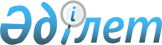 О внесении изменений в приказ Министра индустрии и торговли Республики Казахстан от 29 октября 2008 года № 427 "Об утверждении объема испытаний объектов области аккредитации, подлежащего обеспечению испытательной лабораторией органа по подтверждению соответствия"
					
			Утративший силу
			
			
		
					Приказ Министра торговли и интеграции Республики Казахстан от 23 декабря 2019 года № 144. Зарегистрирован в Министерстве юстиции Республики Казахстан 30 декабря 2019 года № 19794. Утратил силу приказом Министра торговли и интеграции Республики Казахстан от 24 мая 2021 года № 356-НҚ,
      Сноска. Утратил силу приказом Министра торговли и интеграции РК от 24.05.2021 № 356-НҚ (вводится в действие с 01.07.2021).

      Примечание ИЗПИ!
Настоящий приказ вводится в действие с 31 декабря 2020 года.
      В соответствии с пунктом 2 статьи 50 Закона Республики Казахстан от 6 апреля 2016 года "О правовых актах" ПРИКАЗЫВАЮ:
      1. Внести в приказ Министра индустрии и торговли Республики Казахстан от 29 октября 2008 года № 427 "Об утверждении объема испытаний объектов области аккредитации, подлежащего обеспечению испытательной лабораторией органа по подтверждению соответствия" (зарегистрирован в Реестре государственной регистрации нормативных правовых актов за № 5353, опубликован 26 ноября 2008 года в газете "Юридическая газета" № 180 (1580)) следующие изменения: 
      преамбулу приказа изложить в следующей редакции:
      "В соответствии с пунктом 8 статьи 12 Закона Республики Казахстан от 9 ноября 2004 года "О техническом регулировании" ПРИКАЗЫВАЮ:";
      пункт 1 изложить в следующей редакции: 
      "1. Утвердить объем испытаний объектов области аккредитации, подлежащий обеспечению испытательной лабораторией органа по подтверждению соответствия, в размере:
      1) ста процентов для технического регламента Таможенного союза 008/2011 "О безопасности игрушек", технического регламента Таможенного союза 017/2011 "О безопасности продукции легкой промышленности", технического регламента Таможенного союза 025/2012 "О безопасности мебельной продукции", технического регламента "Требования к безопасности лакокрасочных материалов и растворителей", утвержденного постановлением Правительства Республики Казахстан от 29 декабря 2007 года № 1398;
      2) семидесяти процентов для технического регламента "Требования к безопасности зданий и сооружений, строительных материалов и изделий", утвержденного постановлением Правительства Республики Казахстан  от 17 ноября 2010 года № 1202, технического регламента "Требования  к безопасности железобетонных, бетонных конструкций", утвержденного постановлением Правительства Республики Казахстан от 22 декабря 2008 года № 1198, технического регламента "Требования к безопасности деревянных конструкций", утвержденного постановлением Правительства Республики Казахстан от 26 декабря 2008 года № 1265, технического регламента "Требования к безопасности металлических конструкций", утвержденного постановлением Правительства Республики Казахстан от 31 декабря 2008 года № 1353;
      3) пятидесяти процентов для технических регламентов, не включенных в подпункты 1) и 2) настоящего приказа.".
      пункт 2 изложить в следующей редакции:
      "2. При расчетах обеспеченности области аккредитации органа по подтверждению соответствия собственной испытательной лабораторией учитывать те характеристики (показатели) объектов, для определения которых необходимо испытательное оборудование.".
      2. Комитету технического регулирования и метрологии Министерства торговли и интеграции Республики Казахстан в установленном законодательством порядке обеспечить:
      1) государственную регистрацию настоящего приказа в Министерстве юстиции Республики Казахстан;
      2) размещение настоящего приказа на интернет-ресурсе Министерства торговли и интеграции Республики Казахстан.
      3. Контроль за исполнением настоящего приказа возложить на курирующего вице-министра торговли и интеграции Республики Казахстан.
      4. Настоящий приказ вводится в действие с 31 декабря 2020 года.
					© 2012. РГП на ПХВ «Институт законодательства и правовой информации Республики Казахстан» Министерства юстиции Республики Казахстан
				
      Министр торговли и интеграции
Республики Казахстан 

Б. Сұлтанов
